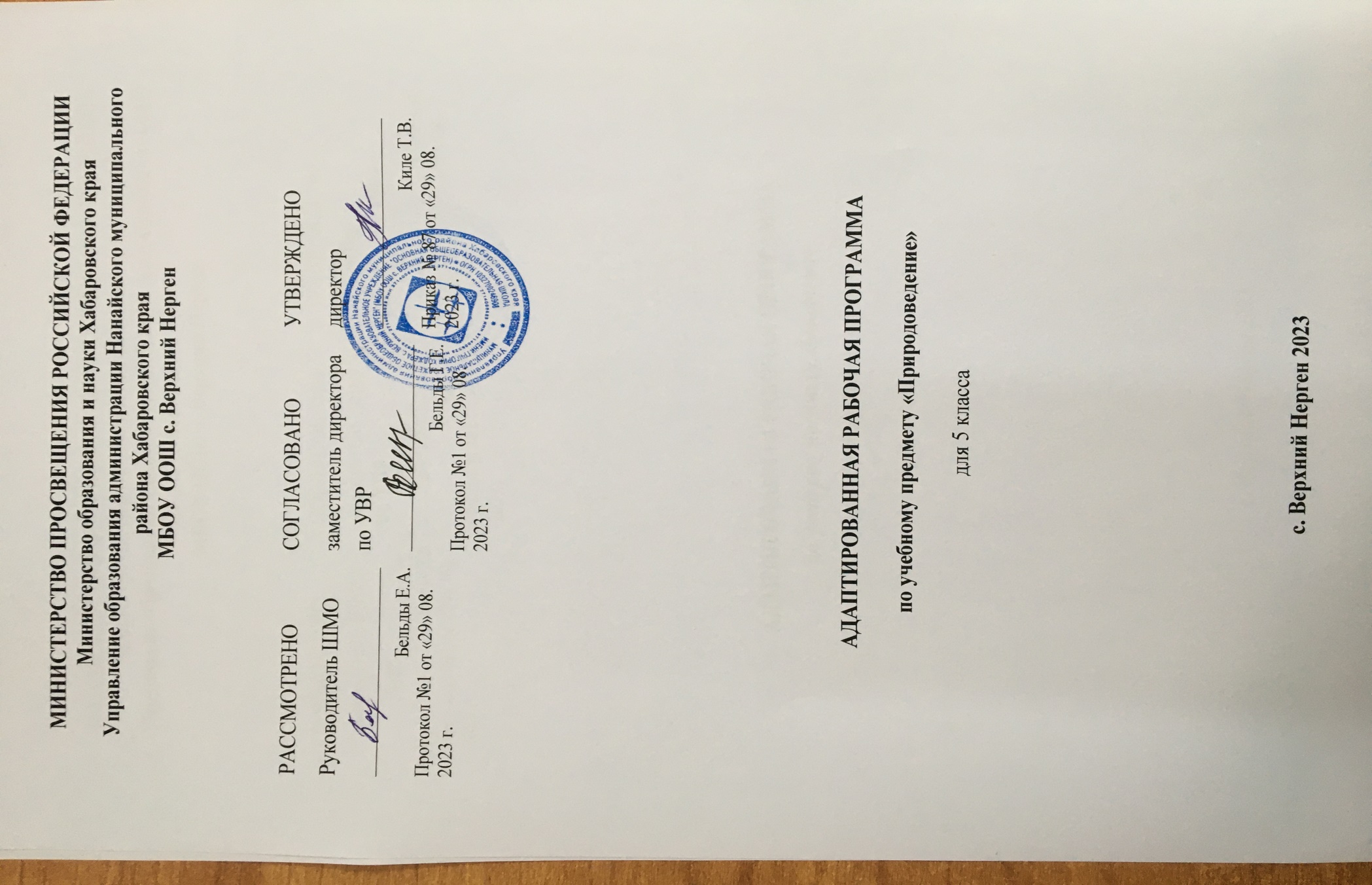 1. Пояснительная записка.       Адаптированная рабочая программа по учебному предмету «Природоведение» для 5 класса составлена в соответствии с нормативно-правовыми документами:Закона Российской Федерации «Об образовании в Российской Федерации» от 29.12.2012 №273-ФЗЗакона РФ от 18.07.1996 «Об образовании лиц с ОВЗ»Приказа Минобрнауки России от 19.12.2014 г. №1599 2 «Об утверждении федерального образовательного стандарта образования обучающихся с умственной отсталостью (интеллектуальными нарушениями), ограниченными возможностями здоровья» от 10.06.2015г. №26.СанПин 2.4.2.3286-15 «Санитарно-эпидемиологические требования к условиям и организации обучения и воспитания в организациях, осуществляющих образовательную деятельность по адаптированным основным образовательным программам для обучающихся;• Авторской программы по учебному предмету «Природоведение» Т.М.Лифановой, Е.Н.Соломиной, входящей в Рабочие программы по учебным предметам ФГОС образования обучающихся с интеллектуальными нарушениями 5-9 класс.М.: Просвещение - 2019 г.           Основными целями рабочей программы по природоведению являются:- подготовка учащихся к усвоению естествоведческих, географических и исторических знаний на последующих этапах обучения;- формирование элементарного понимания причинно-следственных связей и отношений, временных и пространственных представлений;- формирование у обучающихся базовых учебных действий (личностных, коммуникативных, регулятивных, познавательных) средствами предмета;- воспитание патриотизма, толерантности к другим народам и культурам.          Рабочая программа направлена на решение следующих задач:- сообщение элементарных знаний о живой и неживой природе;- демонстрация тесной взаимосвязи между живой и неживой природой;- формирование специальных и общеучебных умений и навыков;- воспитание бережного отношения к природе, ее ресурсам, знакомство с основными направлениями природоохранительной работы;- воспитание социально значимых качеств личности.Место учебного предмета в учебном плане        В соответствии с учебным планом школы на 2023-2024 учебный год на изучение учебного предмета «Природоведение. 5 класс» отведено 2 часа в неделю 68 часов в год.Срок реализации программы один учебный год (5 класс).Используемый учебник:         «Природоведение.5класс»: учебник для общеобразовательных организаций, реализующих адаптированные основные общеобразовательные программы/ Т.М.Лифанова, Е.Н.Соломина - 6-е издание стереотипное. М.: Просвещение, 2023 г.-160с. Учебник соответствует ФГОС ОВЗ. Природоведение - это новый учебный предмет, который изучают в 5 классе. Он является обобщением знаний учащихся об окружающем мире, полученных в младших классах. В то же время, это подготовка учащихся к дальнейшему усвоению знаний по природоведению, биологии и географии в 6-9 классах.        В процессе изучения окружающего мира, природы у учащихся формируются и систематизируются представления о: живой и неживой природе; сезонных изменениях в ней; жизни растений и животных; строении организма человека и т.д.       Дети учатся наблюдать, видеть и слышать, сравнивать и обобщать, устанавливать несложные причинно - следственные связи и взаимозависимость природных явлений. Эта деятельность учащихся играет важную роль в работе по коррекции недостатков умственного и психофизического развития, их познавательных интересов.       Знания о природе помогают детям видеть прекрасное в ней, воспитывают отношение к ней, стремление беречь и охранять природу. Природоведение как учебный предмет включает следующие разделы: Земля - планета солнечной системы. Сезонные изменения в природе. Наша страна. Природа нашей Родины. Человек. Охрана здоровья. Экология. Охрана природы. Труд на пришкольном участке. Экскурсии и практические работы. Учитель может использовать на уроке глобус и физическую карту мира (не раскрывая принципов ее построения) для демонстрации формы поверхности Земли и расположения суши и воды на ней, опираясь на основные условные цвета суши и воды — зеленый, коричневый, синий.        В процессе изучение темы «Сезонные изменения в природе» предлагается проводить практические работы — ежедневное наблюдение за погодой, ведение календаря природы и труда, посезонное подведение итогов.        В  процессе изучения раздела программы «Наша страна» предполагается сформировать у обучающихся элементарные страноведческие понятия. Обучающиеся  знакомятся с Россией как единым государством, ее городами, населением и его занятиями, крупнейшими географическими объектами. В данном разделе уместно обобщить знания пятиклассников о своем родном крае, более подробно познакомить с растениями и животными данной местности, основными географическими достопримечательностями, занятиями населения.        При изучении растительного и животного мира  в разделе «Живая природа» углубляются и систематизируются знания, полученные в 1-4 классах. Приводятся простейшие классификации растений и животных. Педагогу необходимо обратить внимание обучающихся на характерные признаки каждой группы растений и животных, показать взаимосвязь всех живых организмов нашей планеты, следует обязательно опираться на личный опыт обучающихся, особое внимание, уделяя вопросам охраны растительного и животного мира.         Раздел «Человек. Охрана здоровья» включает простейшие сведения об организме, его строении и функционировании. Основное внимание требуется уделять пропаганде здорового образа жизни, предупреждению появления вредных привычек и формированию необходимых санитарно-гигиенических навыков.            Учителю рекомендуется проводить экскурсии по всем разделам программы. Большое количество экскурсий обусловлено как психофизическими особенностями обучающихся (наблюдение изучаемых предметов и явлений в естественных условиях способствует более прочному формированию природоведческих представлений и понятий), так и содержанием учебного материала (большинство изучаемых объектов и явлений, предусмотренных программой, доступно непосредственному наблюдению обучающимися).         Программа учитывает преемственность обучения, поэтому в ней отражены как те межпредметные связи, на которые опираются обучающиеся при изучении природоведческого материала («Живой мир», чтение, ИЗО, ручной труд), так и те, которые формируются в процессе знакомства с данным курсом (чтение, русский язык, математика, домоводство, физическая культура, занимательный и профильный труд).Учебно-тематический план2. Содержание учебного предмета «Природоведение» 5 классВведение (1ч)        Что такое природоведение. Знакомство с учебником и рабочей тетрадью. Зачем надо изучать природу. Живая и неживая природа. Предметы и явления неживой природы.      Вселенная (6ч)      Солнечная система. Солнце. Небесные тела: планеты, звезды. Исследование космоса. Спутники. Космические корабли. Первый полет в космос. Современные исследования. Цикличность изменений в природе. Зависимость изменений в природе от Солнца. Сезонные изменения в природе.        Наш дом — Земля (2ч)        Планета Земля. Форма Земли. Оболочки Земли: атмосфера, гидросфера, литосфера, биосфера.        Воздух (9ч)        Воздух и его охрана. Значение воздуха для жизни на Земле. Свойства воздуха: прозрачность, бесцветность, объем, упругость. Использование упругости воздуха. Теплопроводность воздуха. Использование этого свойства воздуха в быту. Давление. Расширение воздуха при нагревании и сжатие при охлаждении. Теплый воздух легче холодного, теплый воздух поднимается вверх, холодный опускается вниз. Движение воздуха.       Знакомство с термометрами. Измерение температуры воздуха.       Состав воздуха: кислород, углекислый газ, азот. Кислород, его свойство поддерживать горение. Значение кислорода для дыхания растений, животных и человека. Применение кислорода в медицине. Углекислый газ и его свойство не поддерживать горение. Применение углекислого газа при тушении пожара. Движение воздуха. Ветер. Работа ветра в природе. Направление ветра. Ураган, способы защиты. Чистый и загрязненный воздух. Примеси в воздухе (водяной пар, дым, пыль). Поддержание чистоты воздуха. Значение воздуха в природе.       Полезные ископаемые (14ч)       Полезные ископаемые. Виды полезных ископаемых. Свойства. Значение. Способы добычи.Полезные ископаемые, используемые в качестве строительных материалов.Гранит, известняки, песок, глина.Горючие полезные ископаемые. Торф. Внешний вид и свойства торфа: цвет, пористость, хрупкость, горючесть. Образование торфа, добыча и использование. Каменный уголь. Внешний вид и свойства каменного угля: цвет, блеск, горючесть, твердость, хрупкость. Добыча и использование.Нефть. Внешний вид и свойства нефти: цвет и запах, текучесть, горючесть. Добыча нефти. Продукты переработки нефти: бензин, керосин и другие материалы.Природный газ. Свойства газа: запах, горючесть. Добыча и использование. Правила обращения с газом в быту.Полезные ископаемые, используемые для получения металлов.Черные металлы (различные виды стали и чугуна). Свойства черных металлов: цвет, блеск, твердость, упругость, пластичность, теплопроводность, ржавление. Распознавание стали и чугуна.Цветные металлы. Отличие черных металлов от цветных. Применение цветных металлов. Алюминий. Внешний вид и свойства алюминия: цвет, твердость, пластичность, теплопроводность, устойчивость к ржавлению. Распознавание алюминия. Медь. Свойства меди: цвет, блеск, твердость, пластичность, теплопроводность. Распознавание меди. Ее применение. Охрана недр.Местные полезные ископаемые. Добыча и использование.          Вода (14ч)         Вода в природе. Роль воды в питании живых организмов. Свойства воды как жидкости: непостоянство формы, расширение при нагревании и сжатие при охлаждении, расширение при замерзании. Способность растворять некоторые твердые вещества (соль, сахар и др.). Учет и использование свойств воды. Растворимые и нерастворимые вещества. Прозрачная и мутная вода. Очистка мутной воды. Растворы. Использование растворов. Растворы в природе: минеральная и морская вода. Питьевая вода. Три состояния воды. Температура и ее измерение. Единица измерения температуры — градус. Температура плавления льда и кипения воды. Работа воды в природе. Образование пещер, оврагов, ущелий. Наводнение (способы защиты от наводнения). Значение воды в природе. Использование воды в быту, промышленности и сельском хозяйстве.Экономия питьевой воды.Вода в природе: осадки, воды суши.Воды суши. Ручьи, реки, озера, болота, пруды. Моря и океаны. Свойства морской воды. Значение морей и океанов в жизни человека. Обозначение морей и океанов на карте. Охрана воды.            Поверхность суши. Почва (6ч)      Равнины, горы, холмы, овраги.Почва — верхний слой земли. Ее образование. Состав почвы: перегной, глина, песок, вода, минеральные соли, воздух.Минеральная и органическая части почвы. Перегной — органическая часть почвы. Глина, песок и соли — минеральная часть почвы.Разнообразие почв. Песчаные и глинистые почвы. Водные свойства песчаных и глинистых почв: способность впитывать воду, пропускать ее и удерживать. Сравнение песка и песчаных почв по водным свойствам. Сравнение глины и глинистых почв по водным свойствам.Основное свойство почвы — плодородие. Обработка почвы. Значение почвы в народном хозяйстве.  Эрозия почв. Охрана почв.      Есть на Земле страна — Россия (14ч)      Россия ― Родина моя. Место России на земном шаре. Важнейшие географические объекты, расположенные на территории нашей страны: Черное и Балтийское моря, Уральские и Кавказские горы, озеро Байкал, реки Волга, Енисей или другие объекты в зависимости от региона. Москва - столица России. Крупные города, их достопримечательностями, население нашей страны.      Повторение (2ч)3. Планируемые результаты освоения курса природоведение 5 класс         Результаты освоения с обучающимися с умственной отсталостью (интеллектуальными нарушениями) адаптированной программы оцениваются как итоговые на момент завершения общего образования. Освоение обучающимися программы предполагает достижение ими двух видов результатов: личностных и предметных.В структуре планируемых результатов ведущее место принадлежит личностным результатам, поскольку именно они обеспечивают овладение комплексом социальных (жизненных) компетенций, необходимых для достижения основной цели современного образования ― введения обучающихся с умственной отсталостью (интеллектуальными нарушениями) в культуру, овладение ими социокультурным опытом.          Личностные результаты освоения адаптированной программы включают индивидуально-личностные качества и социальные (жизненные) компетенции обучающегося, социально значимые ценностные установки.К личностные результатам освоения программы относятся:1) осознание себя как гражданина России; формирование чувства гордости за свою Родину;2) формирование уважительного отношения к иному мнению, истории и культуре других народов;3) развитие адекватных представлений о собственных возможностях, о насущно необходимом жизнеобеспечении;4) овладение начальными навыками адаптации в динамично изменяющемся и развивающемся мире;5) овладение социально бытовыми умениями, используемыми в повседневной жизни;6) владение навыками коммуникации и принятыми нормами социального взаимодействия;7) способность к осмыслению социального окружения, своего места в нем, принятие соответствующих возрасту ценностей и социальных ролей;8) принятие и освоение социальной роли обучающегося, формирование и развитие социально значимых мотивов учебной деятельности;9) развитие навыков сотрудничества с взрослыми и сверстниками в разных социальных ситуациях;10) формирование эстетических потребностей, ценностей и чувств;11) развитие этических чувств, доброжелательности и эмоционально-нравственной отзывчивости, понимания и сопереживания чувствам других людей;12) формирование установки на безопасный, здоровый образ жизни, наличие мотивации к творческому труду, работе на результат, бережному отношению к материальным и духовным ценностям;13) формирование готовности к самостоятельной жизни.          Предметные результаты освоения программы обучающихся с умственной отсталостью (интеллектуальными нарушениями) не являются основным критерием при принятии решения о переводе обучающегося в следующий класс, но рассматриваются как одна из составляющих при оценке итоговых достижений.Адаптированная программа определяет два уровня овладения предметными результатами: минимальный и достаточный. Достаточный уровень освоения предметных результатов не является обязательным для всех обучающихся.Минимальный уровень является обязательным для обучающихся с умственной отсталостью (интеллектуальными нарушениями). Вместе с тем, отсутствие достижения этого уровня отдельными обучающимися по отдельным предметам не является препятствием к продолжению образования по варианту программы.Минимальный и достаточный уровни усвоения предметных результатов по отдельным учебным предметам на конец обучения:Минимальный уровень:узнавать и называть изученные объекты на иллюстрациях, фотографияхиметь представления о назначении изученных объектов, их роли в окружающем миреотносить изученные объекты к определенным группам (осина – лиственное дерево леса)называть сходные объекты, отнесенные к одной и той же изучаемой группе (полезные ископаемые).соблюдать режим дня, правила личной гигиены и здорового образа жизни, понимать их значение в жизни человека.соблюдать элементарные правила безопасного поведения в природе и обществе (под контролем взрослого);выполнять несложные задания под контролем учителя;адекватно оценивать свою работу, проявлять к ней ценностное отношение, понимать оценку педагога.Достаточный уровень:узнавать и называть изученные объекты в натуральном виде в естественных условиях, знать способы получения необходимой информации об изучаемых объектах по заданию педагога;иметь представления о взаимосвязях между изученными объектами, их месте в окружающем мире;относить изученные объекты к определенным группам с учетом различных оснований для классификации (клевер ― травянистое дикорастущее растение; растение луга; кормовое растение; медонос; растение, цветущее летом);называть сходные по определенным признакам объекты из тех, которые были изучены на уроках, известны из других источников; уметь объяснять свое решение;выделять существенные признаки групп объектов;знать и соблюдать правила безопасного поведения в природе и обществе, правила здорового образа жизни;вступать в беседу; обсуждать изученное; проявлять желание рассказать о предметеизучения, наблюдения, заинтересовавшем объекте;выполнять здания без текущего контроля учителя (при наличии предваряющего и итогового контроля), осмысленно оценивать своюработу и работу одноклассников, проявлять к ней ценностное отношение, понимать замечания, адекватно воспринимать похвалу;совершать действия по соблюдению санитарно-гигиенических норм в отношении изученных объектов и явлений;выполнять доступные возрасту природоохранительные действия;осуществлять деятельность по уходу за комнатными и культурными растениями        Метапредметные результатыобобщенные и конкретные названия предметов и явлений природы, их основные свойства;что общего и в чем различие неживой и живой природы;расположение Российской Федерации на географической карте. Расположение столицы;чем занимается население страны (хозяйство); каковы ее природа и природные богатства (леса, луга, реки, моря, полезныеископаемые);основные правила охраны природы и необходимость бережного отношения к ней;основные части тела человека, значение его наружных и внутренних органов, их взаимосвязь.называть конкретные предметы и явления в окружающей действительности, давать им обобщенные названия;устанавливать простейшие связи между обитателями природы (растениями и животными, растениями и человеком, животными ичеловеком) и природными явлениями;связно пояснять проведенные наблюдения, самостоятельно делать выводы на основании наблюдений и результатов труда;выполнять рекомендуемые практические работы;        Коррекционно-развивающие задачи по природоведению1. Корректировать и развивать умения наблюдать, видеть и слышать, сравнивать и обобщать, устанавливать простейшие причинно-следственные связи в природе и взаимозависимость природных явлений.2. Корректировать познавательную возможность и интересы.3. Формировать элементарные представления об окружающем мире; о живой и неживой природе; о сезонных изменениях; о жизни животных и растений; о человеке в природе; основных правилах охраны природы.4. Воспитывать эстетические чувства, бережное отношение к природе через экскурсии, беседы.5. Познакомить с расположением РФ на географической карте; ее столицей, особенностями, с занятиями населения, с ее природой и природными богатствами.Основные требования к знаниям и умениям учащихся       Критерии и нормы оценки знаний обучающихся по природоведению4.Учебно-методическое обеспечение учебного предмета.1.Учебник для общеобразовательных организаций, реализующих адаптированные основные общеобразовательные программы/ Т.М.Лифанова, Е.Н.Соломина- 6-е издание стереотипное. М.: Просвещение,2023 г.-160 с.2.Природоведение. Рабочая тетрадь. 5 класс: учебное пособие для общеобразовательных организаций, реализующих адаптированные основные общеобразовательные программы / Т.М.Лифанова, О.А. Дубровина. – Москва, «Просвещение», 2022 г.3. Методические рекомендации по природоведению.5-6 класс ./Т.М.Лифанова, Е.Н.Соломина.М.: Просвещение,2020 г.Муниципальное бюджетное общеобразовательное учреждение«Основная общеобразовательная школа имени Григория Ходжера с.Верхний Нерген» Согласовано                             заместитель   директора по УВР  _________(Г.Е.Бельды )   «__»_____2023 г.КАЛЕНДАРНО-ТЕМАТИЧЕСКОЕ ПЛАНИРОВАНИЕ к адаптированной рабочей программе по предмету «Природоведение» для 5 класса на 2023-2024 учебный годКласс  5Учитель Загородняя Тамара ГанчеловнаКоличество часов:    всего 68 часов;    в неделю 2 часа;Планирование составлено на основе рабочей программыучителя Загородней Тамары Ганчеловны, утвержденной «__»_____2023г.      Календарно-тематическое планирование по природоведению 5 класс№ТемаКоличество часовКоличество часовКоличество часовКоличество часов№ТемаВсегоТеоретическихПрактическиеЭкскурсий1Введение11-2Вселенная66-3Наш дом - Земля22-4Воздух981-5Полезные ископаемые14131-6Вода14122-7Поверхность суши. Почва.65110Есть на Земле – страна Россия141211Повторение22686161Учащиеся должны знатьУчащиеся должны уметь· Обобщенные и конкретные названия предметов и явлений природы, их основные свойства.- Что общего и в чем различие неживой и живой природы.
· Расположение Российской Федерации на географической карте. Расположение столицы.- Чем занимается население страны (хозяйство); каковы ее природа и природные богатства (лес, луга, реки, моря, полезные ископаемые).
· Основные правила охраны природы и необходимость бережного отношения к ней.
· Основные части тела человека, значение его наружных и внутренних органов, их взаимосвязь- Что изучает природоведение;- Основные свойства воды, воздуха и почвы;- Основные формы поверхности Земли;- Простейшую классификацию растений (деревья, кустарники, травы) и животных (насекомые, рыбы, птицы, звери);- Основные санитарно-гигиенические требования;- Название своей страны, столицы и народов, населяющих Россию;- Названия важнейших географических объектов;- Правила поведения в природе.· Называть конкретные предметы и явления в окружающей действительности; давать им обобщенные названия.- Устанавливать простейшие связи между обитателями природы (растениями и животными, растениями и человеком, животными и человеком) и природными явлениями.· Связно пояснять проведенные наблюдения, самостоятельно делать выводы на основании наблюдений и результатов труда.· Выполнять рекомендуемые практические работы.· Соблюдать правила личной гигиены, правильной осанки, безопасности труда.· Соблюдать правила поведения в природе. (на экскурсиях): не шуметь, не беспокоить птиц и других животных, не ловить их не губить растения;- Демонстрировать простейшие опыты;- Проводить наблюдения за природой, заполнять дневники наблюдения;- Называть разнообразных представителей животного и растительного мира;- Ухаживать за домашними животными и комнатными растениями;- Соблюдать правила элементарной гигиены;-Оказывать простейшую медицинскую помощь.ОценкаБазовый уровеньМинимально необходимый уровень«5»Оценка «5» ставится ученику, если обнаруживает понимание материала, может с помощью учитель обосновать, самостоятельно сформулировать ответ, привести примеры, допускает единичные ошибки, которые исправляет.Оценка «5» ставится ученику, если обнаруживает понимание материала, может с помощью учитель обосновать, самостоятельно сформулировать ответ, привести примеры, допускает единичные ошибки, которые исправляет с помощью учителя«4»Оценка «4» ставится, если ученик дает ответ в целом правильный, но допускает неточности и исправляет их с помощью учителяОценка «4» ставится, если ученик дает ответ в целом правильный, но допускает неточности и исправляет их с помощью учителя«3»Оценка «3» ставится, если ученик обнаруживает знание и понимание основных положений данной темы, но излагает материал неполно, и непоследовательно, затрудняется самостоятельно подтвердить примерами, делает это с помощь учителя, нуждается в постоянной помощи учителя.Оценка «3» ставится, если ученик обнаруживает частичное знание и понимание основных положений данной темы, но излагает материал неполно, и непоследовательно, затрудняется самостоятельно подтвердить примерами, делает это с помощь учителя, нуждается в постоянной помощи учителя.№п/пТема учебного занятияКол-во часовДата проведенияДата проведения№п/пТема учебного занятияКол-во часовПо плануПо факту                                                   Ведение (1ч)                                                   Ведение (1ч)                                                   Ведение (1ч)                                                   Ведение (1ч)                                                   Ведение (1ч)1Что такое природоведение. Знакомство с учебником и рабочей тетрадью. Зачем надо изучать природу. Живая и неживая природа. Предметы и явления неживой природы.1                                               Вселенная (6ч)                                               Вселенная (6ч)                                               Вселенная (6ч)                                               Вселенная (6ч)                                               Вселенная (6ч)2Небесные тела: планеты, звёзды.13Солнце. Солнечная система.14Исследование космоса. Спутники. Космические корабли.15Полеты в космос16Смена дня и ночи17Смена времен года. Сезонные изменения в природе.1                                           Наш дом-планета Земля(2ч)                                           Наш дом-планета Земля(2ч)                                           Наш дом-планета Земля(2ч)                                           Наш дом-планета Земля(2ч)                                           Наш дом-планета Земля(2ч)8Планета Земля. Форма Земли. 19Оболочки Земли: атмосфера, гидросфера, литосфера, биосфера.1                                                Воздух (9ч)                                                Воздух (9ч)                                                Воздух (9ч)                                                Воздух (9ч)                                                Воздух (9ч)10  Значение воздуха для жизни на Земле. его охрана.1 11Свойства воздуха: прозрачность, бесцветность, объем, упругость. Использование упругости воздуха. Теплопроводность воздуха. Использование этого свойства воздуха в быту.112Давление. Расширение воздуха при нагревании и сжатие при охлаждении. 1  13Температура воздуха. Термометр. Знакомство с термометрами. Измерение температуры воздуха.1  14Движение воздуха. Ветер. Работа ветра в природе. Теплый воздух легче холодного, теплый воздух поднимается вверх, холодный опускается вниз. Направление ветра. Ураган, способы защиты.  1 15Состав воздуха: кислород, углекислый газ, азот. Кислород, его свойство поддерживать горение. Значение кислорода для дыхания растений, животных и человека. Применение кислорода в медицине.1 16Состав воздуха. Углекислый газ и его свойство не поддерживать горение. Применение углекислого газа при тушении пожара. Азот в составе воздуха. 1 17Охрана воздуха. Чистый и загрязненный воздух. Примеси в воздухе (водяной пар, дым, пыль). Поддержание чистоты воздуха. Значение воздуха в природе.         1 18Обобщение тем «Вселенная», «Воздух»1                                     Полезные ископаемые (14ч)                                     Полезные ископаемые (14ч)                                     Полезные ископаемые (14ч)                                     Полезные ископаемые (14ч)                                     Полезные ископаемые (14ч)19Полезные ископаемые. Виды полезных ископаемых. Свойства. Значение. Способы добычи.120Полезные ископаемые, используемые в качестве строительных материалов. Гранит, известняки.121Песок, глина.122Горючие полезные ископаемые. Торф. Внешний вид и свойства торфа: цвет, пористость, хрупкость, горючесть. Образование торфа, добыча и использование. 123Каменный уголь. Внешний вид и свойства каменного угля: цвет, блеск, горючесть, твердость, хрупкость. 124Добыча и использование каменного угля.125Нефть. Внешний вид и свойства нефти: цвет и запах, текучесть, горючесть. 126Добыча нефти. Продукты переработки нефти: бензин, керосин и другие материалы.127Природный газ. Свойства газа: запах, горючесть. Добыча и использование. Правила обращения с газом в быту.128Полезные ископаемые, используемые для получения металлов.Черные металлы (различные виды стали и чугуна). Свойства черных металлов: цвет, блеск, твердость, упругость, пластичность, теплопроводность, ржавление. Распознавание стали и чугуна.129Цветные металлы. Отличие черных металлов от цветных. Применение цветных металлов. Алюминий. Внешний вид и свойства алюминия: цвет, твердость, пластичность, теплопроводность, устойчивость к ржавлению. Распознавание алюминия. Медь. Свойства меди: цвет, блеск, твердость, пластичность, теплопроводность. Распознавание меди. Ее применение. 130Благородные (драгоценные) металлы.131Охрана полезных ископаемых.Местные полезные ископаемые. Добыча и использование.132Обобщающий урок по теме «Полезные ископаемые»1                                                        Вода (14ч)                                                        Вода (14ч)                                                        Вода (14ч)                                                        Вода (14ч)                                                        Вода (14ч)33Вода в природе. Роль воды в питании живых организмов. 134Свойства воды.  1Растворимые и нерастворимые вещества. Питьевая вода.135Прозрачная и мутная вода. Очистка мутной воды. Растворы. Использование растворов. Растворы в природе: минеральная и морская вода. 136Три состояния воды. Температура воды и ее измерение. Единица измерения температуры — градус.137Расширение воды при нагревании и сжатие при охлаждении, расширение при замерзании. Температура плавления льда и кипения воды.138Л/Р «Свойства воды» Опыт1-6139Работа воды в природе. Образование пещер, оврагов, ущелий. Наводнение (способы защиты от наводнения).140Значение воды в природе. Использование воды в быту, промышленности и сельском хозяйстве.Экономия питьевой воды.       141Вода в природе: осадки, воды суши. Круговорот воды в природе.142Воды суши. Ручьи, реки, озера, болота, пруды, водохранилища. 143Моря и океаны. Свойства морской воды. Значение морей и океанов в жизни человека. Обозначение морей и океанов на карте. 144Охрана воды.145-46Обобщение темы «Вода»2                                    Поверхность суши. Почва (6ч)                                    Поверхность суши. Почва (6ч)                                    Поверхность суши. Почва (6ч)                                    Поверхность суши. Почва (6ч)                                    Поверхность суши. Почва (6ч)47Формы поверхности суши. Равнины, горы, холмы, овраги.148Горы149Почва — верхний слой земли. Ее образование. Состав почвы: перегной, глина, песок, вода, минеральные соли, воздух. Минеральная и органическая части почвы. Перегной — органическая часть почвы. Глина, песок и соли — минеральная часть почвы.150Разнообразие почв. Песчаные и глинистые почвы. Водные свойства песчаных и глинистых почв: способность впитывать воду, пропускать ее и удерживать. Сравнение песка и песчаных почв по водным свойствам. Сравнение глины и глинистых почв по водным свойствам.151Основное свойство почвы — плодородие. Обработка почвы. Значение почвы в народном хозяйстве.  152Эрозия почв. Охрана почв.1Есть на Земле страна — Россия (14ч)Есть на Земле страна — Россия (14ч)Есть на Земле страна — Россия (14ч)Есть на Земле страна — Россия (14ч)Есть на Земле страна — Россия (14ч)53Россия ― Родина моя. Место России на земном шаре. Знакомство с картой.154Моря и океаны, омывающие берега России155Равнины и горы на территории нашей страны156Реки и озера России157Москва – столица России158Санкт-Петербург159Города Золотого кольца России: Ярославль, Владимир, Ростов Великий160Нижний Новгород, Казань, Волгоград161Новосибирск, Владивосток162Хабаровск, Комсомольск-на-Амуре163-64Население нашей страны265-66Обобщающий урок по теме «Есть на Земле страна-Россия2Повторение курса за 5 класс (2ч)Повторение курса за 5 класс (2ч)Повторение курса за 5 класс (2ч)Повторение курса за 5 класс (2ч)Повторение курса за 5 класс (2ч)67-68Обобщающий урок. Экскурсия.2            Всего            Всего68